¿COMO PARTICIPAR?  •Requerimientos para postular al taller: El taller El Valor del Momento es totalmente gratuito. Solo podrán postular fotoperiodistas profesionales afiliados a algún medio de comunicación boliviano, o bien independientes cuyo trabajo se haya publicado de manera regular.Las solicitudes para participar al taller se recibirán hasta el día domingo 25 de Enero, impostergablemente, a la dirección de correo electrónico siguiente: elvalordelmomento.bolivia@gmail.comSe ruega enviar:dos imágenes individuales (en jpg)- sus favoritas que reflejen su trabajo. Las fotos deben ir tituladas con Apellido del fotógrafo #1, Apellido del fotógrafo #2.Una serie/historia/reportaje de seis imágenes numeradas y en orden consecutivo: Apellido #1.6, Apellido #2.6, Apellido #3.6, Apellido #4.6, Apellido #5.6, Apellido #6.6.El formulario adjunto, debidamente llenado que comprende:Datos del postulante (nombre teléfono mail….)una biografía breve (máximo 150 palabras).un ensayo escrito que explique porqué decidió ser fotógrafo y porqué decidió postularse para este taller de una semana. El ensayo escrito no debe de ser de más de una, a una página y media.los pies de fotos de las imágenes enviadasLos quince fotógrafos seleccionados deberán tomar en cuenta que los horarios previstos para el taller son de 9:00 a 12:30, y de 14:30 a 18:30, pudiendo variar un poco en caso de necesidad. La aplicación a este taller implica por parte de los fotógrafos, la total aceptación y el cumplimiento de estos horarios.Se entregarán Certificados a los participantes.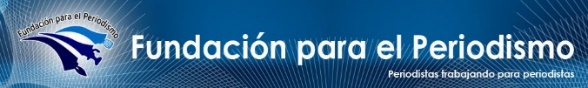 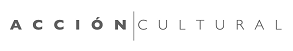 Formulario de RegistroMás informaciones: www.fundacionperiodismo.orgCalle Miguel de Cervantes Nº 2770 (entre Vincenti y Méndez Arcos) Sopocachi. Teléfono: 241 4687.La Paz- BoliviaTALLER DE FOTOPERIODISMO	“EL VALOR DEL MOMENTO”TALLER DE FOTOPERIODISMO	“EL VALOR DEL MOMENTO”TALLER DE FOTOPERIODISMO	“EL VALOR DEL MOMENTO”1-Datos personales 1-Datos personales 1-Datos personales Nombre- ApellidoFecha de NacimientoCiudad de residenciaFormaciónLugar de trabajo actualEmailPágina WebTeléfono fijo Teléfono celular 2-Biografía Breve  150 palabras máximo2-Biografía Breve  150 palabras máximo2-Biografía Breve  150 palabras máximo3- Carta de motivación  (entre 300 y 500 palabras en total)3- Carta de motivación  (entre 300 y 500 palabras en total)3- Carta de motivación  (entre 300 y 500 palabras en total)¿Por qué decidió ser fotoperiodista?¿Por qué decidió ser fotoperiodista?¿Por qué decidió ser fotoperiodista?¿Por qué decidió postular a este taller?¿Por qué decidió postular a este taller?¿Por qué decidió postular a este taller?3-Datos sobre las fotografías presentadas (formato jpg.)3-Datos sobre las fotografías presentadas (formato jpg.)3-Datos sobre las fotografías presentadas (formato jpg.)Imagen individual #1Imagen individual #1Nombre del fotógrafo 1TítuloTítuloAño de realizaciónAño de realizaciónPie de foto (breve)Pie de foto (breve)Imagen individual #2Imagen individual #2Nombre del fotógrafo 2TítuloTítuloAño de realizaciónAño de realizaciónPie de foto (breve)Pie de foto (breve)Serie de 6 imágenesSerie de 6 imágenesNombre del fotógrafo 1.6, Nombre del fotógrafo 2.6, Nombre del fotógrafo 3.6, Nombre del fotógrafo 4.6, Nombre del fotógrafo 5.6, Nombre del fotógrafo 6.6TítuloTítuloAño de realizaciónAño de realizaciónPie de foto (breve)Pie de foto (breve)